がいスポーツ　【】【】（注）いただいたは、ののみにします。： しあわせスポーツ 　０７７６－４３－９７１２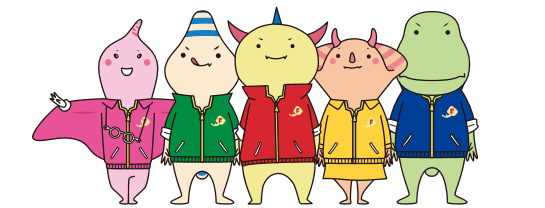 ＦＡＸ： ０７７６－４３－９７１３メール：　h-sports291@axel.ocn.ne.jp（ふりがな）〒・（）がいの（いすの）１()２３４５（ふりがな）〒・〒・（）がいのいすの